The Scientific MethodUse the word bank below to put the steps of the scientific method in the correct sequenceConclusion	Experiment	Hypothesis	Question	ShareWe know that marble buildings are heavy. What we don’t know is: which shape column will hold the most weight. This is our _______________________________.We will predict which shape is the strongest. This will be our _______________________________.We will gather materials and then test the strength of each column by loading them with weight until they collapse. This will be our _______________________________.We will record the data and figure out which shape column was strongest. This will be our _______________________________.Once we have tested our hypothesis and analyzed the data, we can _____________ our new theory!Name: ______________________________________Our question for this experiment is: ____________________________________________________________________________My hypothesis for this experiment is: _____________________ will be strongest because _______________________________________________________Name: _____________________________		Class: ____________Column Quest & the Scientific MethodName: ______________________________________Column Quest!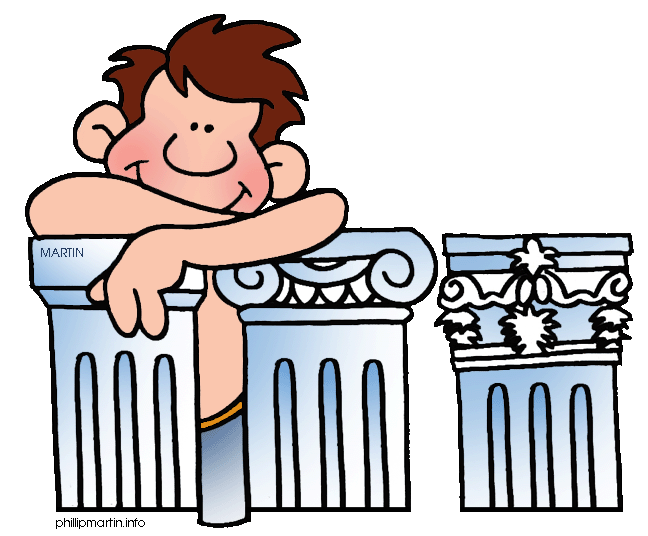 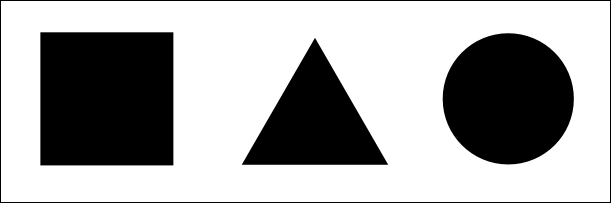 QuestionWhich shape column is the strongest?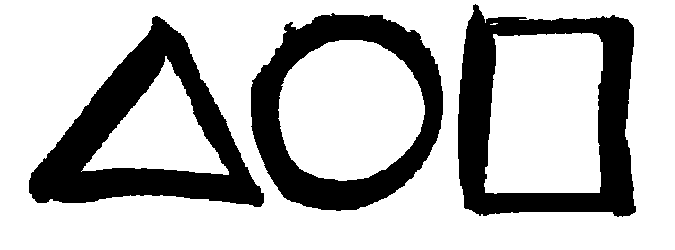 HypothesisI believe the _________ will hold the most books because ______________________________________________________.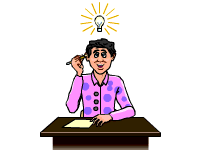 Experiment and Record DataWe will make 4 columns of each shape, and place weights on them. Draw ConclusionThe shape that held the most books was _____________.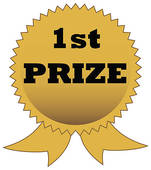 TheoryThe shape that is the strongest is ______________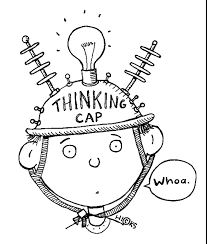 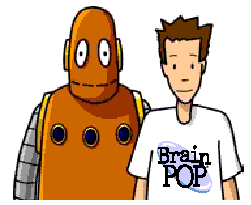 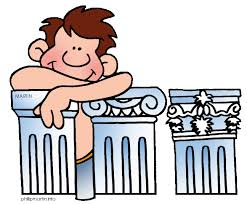 